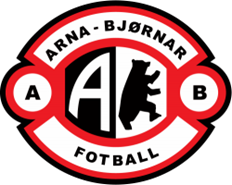 Til medlemmene i Allianseidrettslaget Arna - Bjørnar20.04.23Innkalling til årsmøte i Allianseidrettslaget Arna – Bjørnar 2023Styret innkaller herved til årsmøte i Allianseidrettslaget Arna - BjørnarÅrsmøtet avholdes 04.05.23 kl. 17.30 på Arna idrettsparkSaker som et medlem ønsker behandlet på årsmøtet, må sendes styret senest 28.04.23 til   orjan@arna-bjornar.noFullstendig sakliste med alle saksdokumenter vil bli gjort tilgjengelig for medlemmene 01.05.23. Påmelding via Forms, så sender vi ut sakspapirene pr e-post.  Informasjon om dette vil bli delt på Hjemmesiden til Arna - Bjørnar fotball og på Facebook siden. For å ha stemmerett og kunne velges til verv må man ha vært medlem av [navn på idrettslaget] i minst én måned, fylle minst 15 år i det kalenderåret årsmøtet avholdes, og ha gjort opp sine økonomiske forpliktelser til [navn på idrettslaget]. Alle medlemmer har uansett møterett, talerett og forslagsrett.For mer informasjon om ekstraordinært årsmøte samt regler om stemmerett, valgbarhet, forslagsrett mv., se Arna – Bjørnar fotball s lov. Ved spørsmål som gjelder årsmøtet, kan Styreleder Ørjan Hammersland kontaktes på Tlf. 93245000 eller Mail orjan@arna-bjornar.no
Velkommen til årsmøte!Med vennlig hilsenStyret Arna - Bjørnar